.Intro: 64 CountsS1: Out-Out, Coaster Step, Skip/Hitch, Step, ¼ Bump, ¼ Sit with Low Kick FwdS2: Step Fwd With Flick, Shuffle Fwd, Point Fwd, Hitch, Point Back, ¼ Swivel L SideS3: Side, Together, Chasse, ¼ R Side, Together, ChasseS4: Cross Point, Side Point, & Side Point, ¼ L, Paddle ½ L, Crossing SambaS5: Heel Grind, Behind-Side-Cross, & Together-Cross, & Together-CrossS6: Side, Hinge ½ L, Side, Point, Knee Out-In, ¼ L Hitch/Lean, Step FwdS7: Touch & Step Back (x3) & Step Fwd, Scuff-Out-Out, R Heel, L HeelS8: Side, Touch, ½ R Side, Touch, Chasse R, Cross, Unwind Full Turn RRestart: On Wall 6 After Count 48 (6:00)When The Music Hits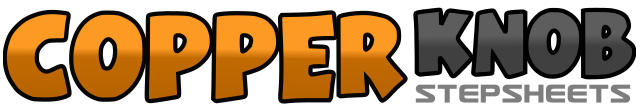 .......Count:64Wall:2Level:High Intermediate.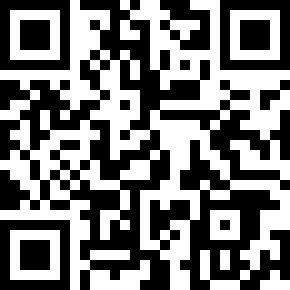 Choreographer:Ria Vos (NL) - May 2017Ria Vos (NL) - May 2017Ria Vos (NL) - May 2017Ria Vos (NL) - May 2017Ria Vos (NL) - May 2017.Music:What U Do (when the Music Hits) (feat. Andy Stewlocks Ninvalle & vAn) - Candy Dulfer : (Album: Together)What U Do (when the Music Hits) (feat. Andy Stewlocks Ninvalle & vAn) - Candy Dulfer : (Album: Together)What U Do (when the Music Hits) (feat. Andy Stewlocks Ninvalle & vAn) - Candy Dulfer : (Album: Together)What U Do (when the Music Hits) (feat. Andy Stewlocks Ninvalle & vAn) - Candy Dulfer : (Album: Together)What U Do (when the Music Hits) (feat. Andy Stewlocks Ninvalle & vAn) - Candy Dulfer : (Album: Together)........1-2Step R Fwd and to R Side (Out), Step L to L Side (Out)3&4Step Back on R, Step L Next to R, Step Fwd on R5-6Skip Fwd on R Hitching L, Step Fwd on L7&¼ Turn L Touch and Bump R to R Side, Recover (9:00)8¼ Turn L Step and ‘Sit’ Back on R with optional L Low Kick Fwd (6:00)1Step Fwd on L with R Flick Backwards2&3Shuffle Fwd Stepping R-L-R4Point L Fwd5-6Hitch L, Point L Back&7-8¼ Turn L, Swivel Both Toes to L Side, Swivel Both Heels to L Side (3:00)1-2Step R to R Side, Step L Next to R3&4Step R to R Side, Step L Next to R, Step R to R Side5-6¼ Turn R Step L to L Side, Step R Next to L (6:00)7&8Step L to L Side, Step R Next to L, Step L to L Side1-2Point R Across L, Point R to R Side&3-4Step R Next to L, Point L to L Side, ¼ Turn L Step Weight on L (3:00)&5Hitch R ¼ Turn L, Point R to R Side (12:00)&6Hitch R ¼ Turn L, Point R to R Side (9:00)7&8Cross R Over L, Rock L to L Side, Recover on R1-2Grind L Heel Over R, Step R to R Side3&4Step L Behind R, Step R to R Side, Cross L Over R&5-6Step R to R Side, Step L Next to R, Cross R Over L&7-8Step L to L Side, Step R Next to L, Cross L Over R1-2Step R to R Side (Dip Down), Hitch L Turn ½ L (Coming Up) (3:00)3-4Step L to L Side, Point R to R Side5-6Turn R Knee Out, -In7-8¼ Turn L Lean Back Hitching L, Step Fwd on L (12:00) ***Restart Point1&Touch R Next to L (Knee Turned Inwards), Step R Small Step to R Back Diagonal2&Touch L Next to R (Knee Turned Inwards), Step L Small Step to L Back Diagonal3&Touch R Next to L (Knee Turned Inwards), Step R Small Step Back4Step L Big Step Fwd5&6Scuff R Next to L, Step Out on R, Step Out on L&7Swivel R Heel Out to R Side, Recover&8Swivel L Heel Out to L Side, Recover1-2Step R to R Side, Touch L Next to R3-4½ Turn R Step L to L Side, Touch R Next to L (6:00)5&6Step R to R Side, Step L Next to R, Step R to R Side7-8Cross L Over R, Unwind Full Turn R (weight Ends on L)